Государственное бюджетное дошкольное образовательное учреждениедетский сад № 78 Красносельского района Санкт-Петербурга «Жемчужинка»МЕТОДИЧЕСКИЕ РЕКОМЕНДАЦИИПО РАБОТЕ С ПРОЕКТОМна звуки [К], [К’], букву К, к.«Каникулы кота Кузи»(часть 2)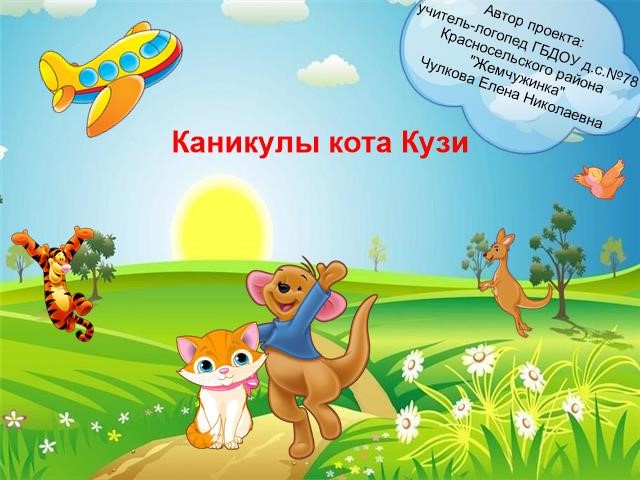 Автор-разработчик:учитель-логопед Чулкова Елена НиколаевнаСанкт-Петербург2019 годДидактические игры к MIMIO проекту на звуки [К], [К’] букву К, к.Дидактические игры к MIMIO проекту на звуки [К], [К’] букву К, к.Название MIMIO проекта«Каникулы кота Кузи»Герои тематического проекта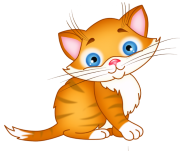 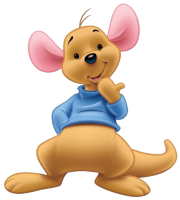 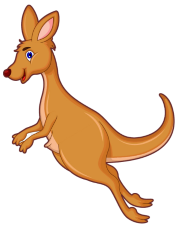 Герои тематического проектаКот Кузя – любитель приключений, собирается в гости к друзьям.Кот Кузя – любитель приключений, собирается в гости к друзьям.Кот Кузя – любитель приключений, собирается в гости к друзьям.Кот Кузя – любитель приключений, собирается в гости к друзьям.Кенгуру и Крошка Ру – живут в Австралии и приглашают Кузю к себе в гости.Кенгуру и Крошка Ру – живут в Австралии и приглашают Кузю к себе в гости.Кенгуру и Крошка Ру – живут в Австралии и приглашают Кузю к себе в гости.Кенгуру и Крошка Ру – живут в Австралии и приглашают Кузю к себе в гости.Кенгуру и Крошка Ру – живут в Австралии и приглашают Кузю к себе в гости.Кенгуру и Крошка Ру – живут в Австралии и приглашают Кузю к себе в гости.Кенгуру и Крошка Ру – живут в Австралии и приглашают Кузю к себе в гости.СодержаниеСодержаниеИгры на буквуИгры на буквуИгры на буквуИгры на буквуИгры на буквуИгры на буквуИгры на буквуИгры на буквуИгры на буквуИгры на буквуИгры на буквуСодержаниеСодержаниеИгра «Ночное небо»;Паспорт буквы К, к;Игра «Мягкая посадка»;Игра «Подарки для друзей»;Игра «Необычное печенье»;Игра «Летняя история»;Игра «На пляже»;Игра «Вкусное мороженое»;Игра «По дороге домой».Игра «Ночное небо»;Паспорт буквы К, к;Игра «Мягкая посадка»;Игра «Подарки для друзей»;Игра «Необычное печенье»;Игра «Летняя история»;Игра «На пляже»;Игра «Вкусное мороженое»;Игра «По дороге домой».Игра «Ночное небо»;Паспорт буквы К, к;Игра «Мягкая посадка»;Игра «Подарки для друзей»;Игра «Необычное печенье»;Игра «Летняя история»;Игра «На пляже»;Игра «Вкусное мороженое»;Игра «По дороге домой».Игра «Ночное небо»;Паспорт буквы К, к;Игра «Мягкая посадка»;Игра «Подарки для друзей»;Игра «Необычное печенье»;Игра «Летняя история»;Игра «На пляже»;Игра «Вкусное мороженое»;Игра «По дороге домой».Игра «Ночное небо»;Паспорт буквы К, к;Игра «Мягкая посадка»;Игра «Подарки для друзей»;Игра «Необычное печенье»;Игра «Летняя история»;Игра «На пляже»;Игра «Вкусное мороженое»;Игра «По дороге домой».Игра «Ночное небо»;Паспорт буквы К, к;Игра «Мягкая посадка»;Игра «Подарки для друзей»;Игра «Необычное печенье»;Игра «Летняя история»;Игра «На пляже»;Игра «Вкусное мороженое»;Игра «По дороге домой».Игра «Ночное небо»;Паспорт буквы К, к;Игра «Мягкая посадка»;Игра «Подарки для друзей»;Игра «Необычное печенье»;Игра «Летняя история»;Игра «На пляже»;Игра «Вкусное мороженое»;Игра «По дороге домой».Игра «Ночное небо»;Паспорт буквы К, к;Игра «Мягкая посадка»;Игра «Подарки для друзей»;Игра «Необычное печенье»;Игра «Летняя история»;Игра «На пляже»;Игра «Вкусное мороженое»;Игра «По дороге домой».Игра «Ночное небо»;Паспорт буквы К, к;Игра «Мягкая посадка»;Игра «Подарки для друзей»;Игра «Необычное печенье»;Игра «Летняя история»;Игра «На пляже»;Игра «Вкусное мороженое»;Игра «По дороге домой».Игра «Ночное небо»;Паспорт буквы К, к;Игра «Мягкая посадка»;Игра «Подарки для друзей»;Игра «Необычное печенье»;Игра «Летняя история»;Игра «На пляже»;Игра «Вкусное мороженое»;Игра «По дороге домой».Игра «Ночное небо»;Паспорт буквы К, к;Игра «Мягкая посадка»;Игра «Подарки для друзей»;Игра «Необычное печенье»;Игра «Летняя история»;Игра «На пляже»;Игра «Вкусное мороженое»;Игра «По дороге домой».Название игрыНазвание игры«Ночное небо», «Паспорт буквы К, к»                                                                                                       (БУКВА)«Ночное небо», «Паспорт буквы К, к»                                                                                                       (БУКВА)«Ночное небо», «Паспорт буквы К, к»                                                                                                       (БУКВА)«Ночное небо», «Паспорт буквы К, к»                                                                                                       (БУКВА)«Ночное небо», «Паспорт буквы К, к»                                                                                                       (БУКВА)«Ночное небо», «Паспорт буквы К, к»                                                                                                       (БУКВА)«Ночное небо», «Паспорт буквы К, к»                                                                                                       (БУКВА)«Ночное небо», «Паспорт буквы К, к»                                                                                                       (БУКВА)«Ночное небо», «Паспорт буквы К, к»                                                                                                       (БУКВА)«Ночное небо», «Паспорт буквы К, к»                                                                                                       (БУКВА)Дидактические целиДидактические целиРазвитие ориентировки в микропространстве, качеств зрительного внимания и воображения; Знакомство с заглавной (большой) и строчной (маленькой) буквами К, к: - зрительный образ печатных букв К;- из каких деталей состоит буква;- в какую сторону направлена («смотрит») буква К;- алгоритм печатанья букв К;- на что похожа буква К;- из чего можно «построить» букву К.Развитие ориентировки в микропространстве, качеств зрительного внимания и воображения; Знакомство с заглавной (большой) и строчной (маленькой) буквами К, к: - зрительный образ печатных букв К;- из каких деталей состоит буква;- в какую сторону направлена («смотрит») буква К;- алгоритм печатанья букв К;- на что похожа буква К;- из чего можно «построить» букву К.Развитие ориентировки в микропространстве, качеств зрительного внимания и воображения; Знакомство с заглавной (большой) и строчной (маленькой) буквами К, к: - зрительный образ печатных букв К;- из каких деталей состоит буква;- в какую сторону направлена («смотрит») буква К;- алгоритм печатанья букв К;- на что похожа буква К;- из чего можно «построить» букву К.Развитие ориентировки в микропространстве, качеств зрительного внимания и воображения; Знакомство с заглавной (большой) и строчной (маленькой) буквами К, к: - зрительный образ печатных букв К;- из каких деталей состоит буква;- в какую сторону направлена («смотрит») буква К;- алгоритм печатанья букв К;- на что похожа буква К;- из чего можно «построить» букву К.Развитие ориентировки в микропространстве, качеств зрительного внимания и воображения; Знакомство с заглавной (большой) и строчной (маленькой) буквами К, к: - зрительный образ печатных букв К;- из каких деталей состоит буква;- в какую сторону направлена («смотрит») буква К;- алгоритм печатанья букв К;- на что похожа буква К;- из чего можно «построить» букву К.Развитие ориентировки в микропространстве, качеств зрительного внимания и воображения; Знакомство с заглавной (большой) и строчной (маленькой) буквами К, к: - зрительный образ печатных букв К;- из каких деталей состоит буква;- в какую сторону направлена («смотрит») буква К;- алгоритм печатанья букв К;- на что похожа буква К;- из чего можно «построить» букву К.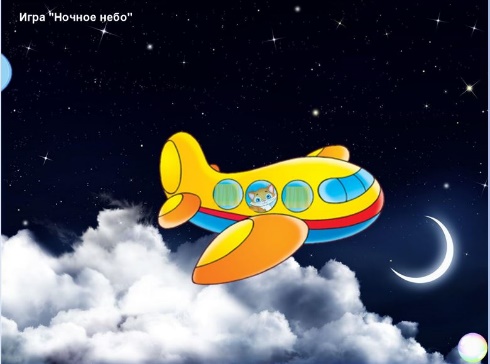 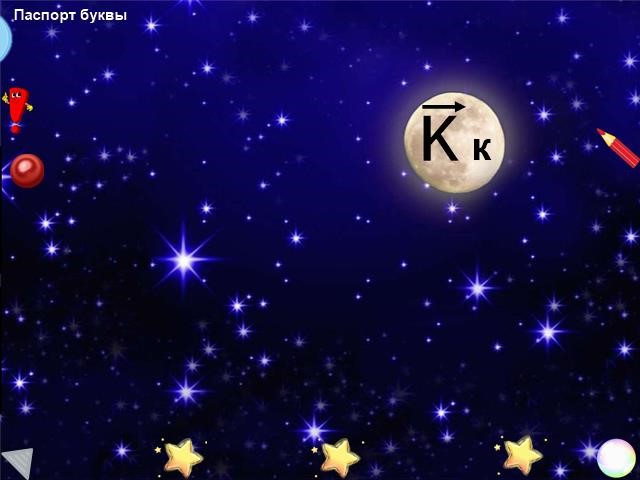 Сюжет игрыСюжет игрыПролетая в ночном небе, Кузя выглянул в иллюминатор, и увидел что-то интересное.Пролетая в ночном небе, Кузя выглянул в иллюминатор, и увидел что-то интересное.Пролетая в ночном небе, Кузя выглянул в иллюминатор, и увидел что-то интересное.Пролетая в ночном небе, Кузя выглянул в иллюминатор, и увидел что-то интересное.Пролетая в ночном небе, Кузя выглянул в иллюминатор, и увидел что-то интересное.Пролетая в ночном небе, Кузя выглянул в иллюминатор, и увидел что-то интересное.Инструкция, адресованная ребенкуИнструкция, адресованная ребенкуРассмотри вместе с Кузей ночное небо. Познакомься с буквой К. Рассмотри вместе с Кузей ночное небо. Познакомься с буквой К. Рассмотри вместе с Кузей ночное небо. Познакомься с буквой К. Рассмотри вместе с Кузей ночное небо. Познакомься с буквой К. Рассмотри вместе с Кузей ночное небо. Познакомься с буквой К. Рассмотри вместе с Кузей ночное небо. Познакомься с буквой К. Дидактический материалДидактический материал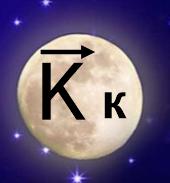 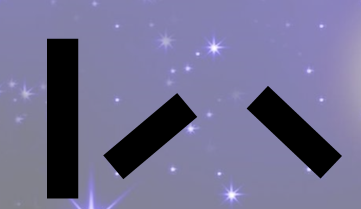 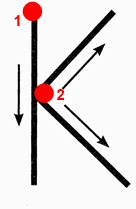 Дидактический материалДидактический материалЗрительный образ буквы К, к. В какую сторону направлена («смотрит») буква У, к.Зрительный образ буквы К, к. В какую сторону направлена («смотрит») буква У, к.Зрительный образ буквы К, к. В какую сторону направлена («смотрит») буква У, к.Зрительный образ буквы К, к. В какую сторону направлена («смотрит») буква У, к.Конструктор буквы  = Составные части (детали) буквы.Конструктор буквы  = Составные части (детали) буквы.Конструктор буквы  = Составные части (детали) буквы.Конструктор буквы  = Составные части (детали) буквы.Конструктор буквы  = Составные части (детали) буквы.Алгоритм печатанья буквы К, к.Дидактический материалДидактический материал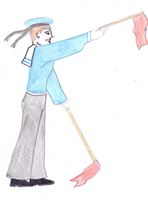 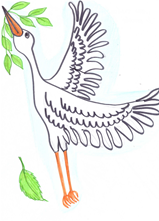 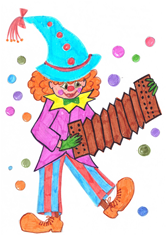 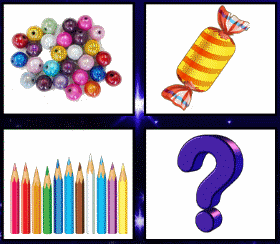 Дидактический материалДидактический материалНа что похожа буква К, к.На что похожа буква К, к.На что похожа буква К, к.На что похожа буква К, к.На что похожа буква К, к.На что похожа буква К, к.Из чего ребенок может построить букву К, к.  Клеточка с вопросительным знаком – возможность для ребенка предложить свой вариант ответа.Из чего ребенок может построить букву К, к.  Клеточка с вопросительным знаком – возможность для ребенка предложить свой вариант ответа.Из чего ребенок может построить букву К, к.  Клеточка с вопросительным знаком – возможность для ребенка предложить свой вариант ответа.Из чего ребенок может построить букву К, к.  Клеточка с вопросительным знаком – возможность для ребенка предложить свой вариант ответа.Название игрыНазвание игры «Мягкая посадка»                                                                                                              (БУКВА) «Мягкая посадка»                                                                                                              (БУКВА) «Мягкая посадка»                                                                                                              (БУКВА) «Мягкая посадка»                                                                                                              (БУКВА) «Мягкая посадка»                                                                                                              (БУКВА) «Мягкая посадка»                                                                                                              (БУКВА) «Мягкая посадка»                                                                                                              (БУКВА) «Мягкая посадка»                                                                                                              (БУКВА) «Мягкая посадка»                                                                                                              (БУКВА) «Мягкая посадка»                                                                                                              (БУКВА)Дидактические целиДидактические целиПоиск правильной буквы.Поиск правильной буквы.Поиск правильной буквы.Поиск правильной буквы.Поиск правильной буквы.Поиск правильной буквы.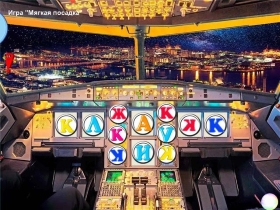 Сюжет игрыСюжет игрыСамолет готов к посадке, но чтобы она была мягкой, пилоты обычно нажимают только определенные кнопки.На них ты можешь видеть правильно написанную букву К.Самолет готов к посадке, но чтобы она была мягкой, пилоты обычно нажимают только определенные кнопки.На них ты можешь видеть правильно написанную букву К.Самолет готов к посадке, но чтобы она была мягкой, пилоты обычно нажимают только определенные кнопки.На них ты можешь видеть правильно написанную букву К.Самолет готов к посадке, но чтобы она была мягкой, пилоты обычно нажимают только определенные кнопки.На них ты можешь видеть правильно написанную букву К.Самолет готов к посадке, но чтобы она была мягкой, пилоты обычно нажимают только определенные кнопки.На них ты можешь видеть правильно написанную букву К.Самолет готов к посадке, но чтобы она была мягкой, пилоты обычно нажимают только определенные кнопки.На них ты можешь видеть правильно написанную букву К.ИнструкцияИнструкцияПроверь себя, нажми только те кнопки, на которых правильно написана буква К, и тогда посадка для всех пассажиров самолета будет мягкой. Проверь себя, нажми только те кнопки, на которых правильно написана буква К, и тогда посадка для всех пассажиров самолета будет мягкой. Проверь себя, нажми только те кнопки, на которых правильно написана буква К, и тогда посадка для всех пассажиров самолета будет мягкой. Проверь себя, нажми только те кнопки, на которых правильно написана буква К, и тогда посадка для всех пассажиров самолета будет мягкой. Проверь себя, нажми только те кнопки, на которых правильно написана буква К, и тогда посадка для всех пассажиров самолета будет мягкой. Проверь себя, нажми только те кнопки, на которых правильно написана буква К, и тогда посадка для всех пассажиров самолета будет мягкой. Дидактический материалДидактический материалИзображение букв.Изображение букв.Изображение букв.Изображение букв.Изображение букв.Изображение букв.Название игрыНазвание игры «Подарки для друзей (1), (2)»                                                                                                          (БУКВА) «Подарки для друзей (1), (2)»                                                                                                          (БУКВА) «Подарки для друзей (1), (2)»                                                                                                          (БУКВА) «Подарки для друзей (1), (2)»                                                                                                          (БУКВА) «Подарки для друзей (1), (2)»                                                                                                          (БУКВА) «Подарки для друзей (1), (2)»                                                                                                          (БУКВА) «Подарки для друзей (1), (2)»                                                                                                          (БУКВА) «Подарки для друзей (1), (2)»                                                                                                          (БУКВА) «Подарки для друзей (1), (2)»                                                                                                          (БУКВА) «Подарки для друзей (1), (2)»                                                                                                          (БУКВА)Дидактические целиДидактические целиОпределение позиции буквы в слове.Определение позиции буквы в слове.Определение позиции буквы в слове.Определение позиции буквы в слове.Определение позиции буквы в слове.Определение позиции буквы в слове.Определение позиции буквы в слове.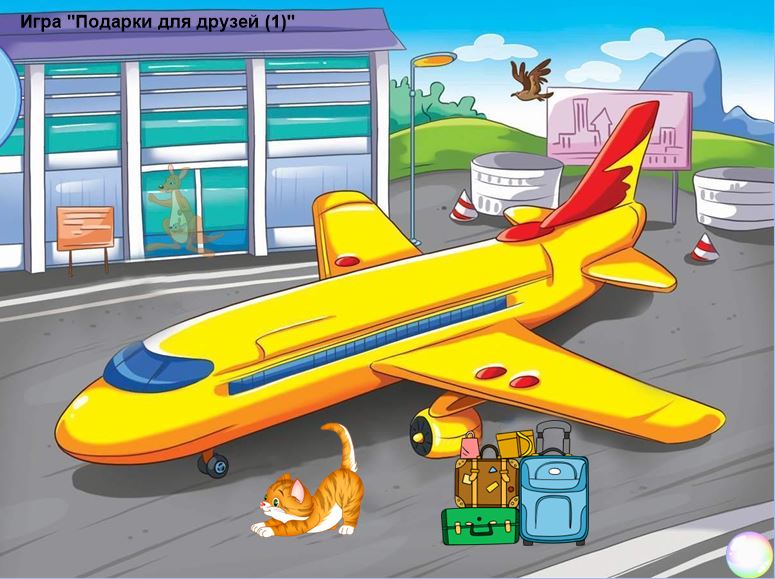 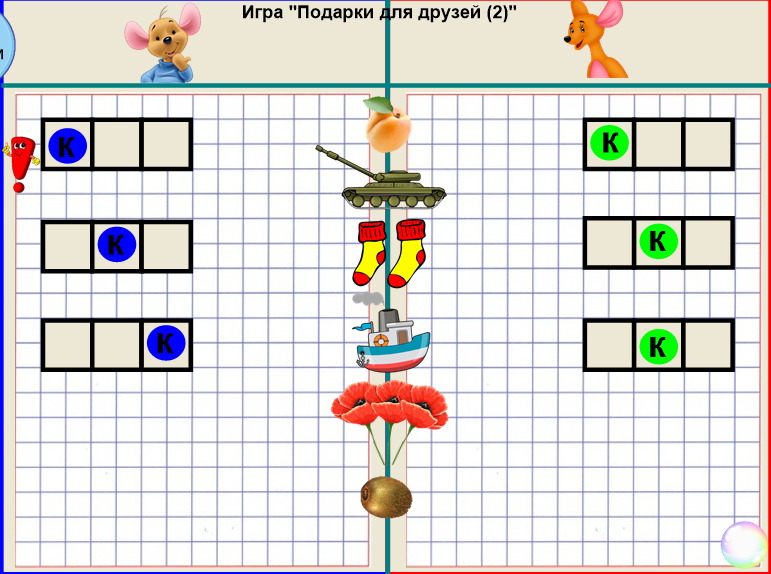 Сюжет игрыСюжет игрыВот и прилетел Кузя к друзьям.Но прилетел он не с пустыми руками, а привез много подарков Кенге и Ру.Вот и прилетел Кузя к друзьям.Но прилетел он не с пустыми руками, а привез много подарков Кенге и Ру.Вот и прилетел Кузя к друзьям.Но прилетел он не с пустыми руками, а привез много подарков Кенге и Ру.Вот и прилетел Кузя к друзьям.Но прилетел он не с пустыми руками, а привез много подарков Кенге и Ру.Вот и прилетел Кузя к друзьям.Но прилетел он не с пустыми руками, а привез много подарков Кенге и Ру.Вот и прилетел Кузя к друзьям.Но прилетел он не с пустыми руками, а привез много подарков Кенге и Ру.Вот и прилетел Кузя к друзьям.Но прилетел он не с пустыми руками, а привез много подарков Кенге и Ру.Инструкция, адресованная ребенкуИнструкция, адресованная ребенкуПомоги верно распределить подарки. Для Крошки Ру с твердым звуком [К], для Кенги с мягким [К’]. Обрати внимание, каждой схеме соответствует свой подарок, соедини подарок и соответствующую схему линиями.Помоги верно распределить подарки. Для Крошки Ру с твердым звуком [К], для Кенги с мягким [К’]. Обрати внимание, каждой схеме соответствует свой подарок, соедини подарок и соответствующую схему линиями.Помоги верно распределить подарки. Для Крошки Ру с твердым звуком [К], для Кенги с мягким [К’]. Обрати внимание, каждой схеме соответствует свой подарок, соедини подарок и соответствующую схему линиями.Помоги верно распределить подарки. Для Крошки Ру с твердым звуком [К], для Кенги с мягким [К’]. Обрати внимание, каждой схеме соответствует свой подарок, соедини подарок и соответствующую схему линиями.Помоги верно распределить подарки. Для Крошки Ру с твердым звуком [К], для Кенги с мягким [К’]. Обрати внимание, каждой схеме соответствует свой подарок, соедини подарок и соответствующую схему линиями.Помоги верно распределить подарки. Для Крошки Ру с твердым звуком [К], для Кенги с мягким [К’]. Обрати внимание, каждой схеме соответствует свой подарок, соедини подарок и соответствующую схему линиями.Помоги верно распределить подарки. Для Крошки Ру с твердым звуком [К], для Кенги с мягким [К’]. Обрати внимание, каждой схеме соответствует свой подарок, соедини подарок и соответствующую схему линиями.Дидактический материалДидактический материалПодарки для Крошки Ру: корабль, абрикос, танк.Подарки для Кенги: киви, носки, маки.Подарки для Крошки Ру: корабль, абрикос, танк.Подарки для Кенги: киви, носки, маки.Подарки для Крошки Ру: корабль, абрикос, танк.Подарки для Кенги: киви, носки, маки.Подарки для Крошки Ру: корабль, абрикос, танк.Подарки для Кенги: киви, носки, маки.Подарки для Крошки Ру: корабль, абрикос, танк.Подарки для Кенги: киви, носки, маки.Подарки для Крошки Ру: корабль, абрикос, танк.Подарки для Кенги: киви, носки, маки.Подарки для Крошки Ру: корабль, абрикос, танк.Подарки для Кенги: киви, носки, маки.Название игрыНазвание игры«Необычное печенье»                                                                                                              (Буква)«Необычное печенье»                                                                                                              (Буква)«Необычное печенье»                                                                                                              (Буква)«Необычное печенье»                                                                                                              (Буква)«Необычное печенье»                                                                                                              (Буква)«Необычное печенье»                                                                                                              (Буква)«Необычное печенье»                                                                                                              (Буква)«Необычное печенье»                                                                                                              (Буква)«Необычное печенье»                                                                                                              (Буква)«Необычное печенье»                                                                                                              (Буква)Дидактические целиДидактические целиВосстановление пропущенных букв.Восстановление пропущенных букв.Восстановление пропущенных букв.Восстановление пропущенных букв.Восстановление пропущенных букв.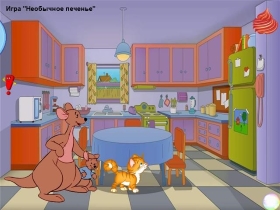 Сюжет игрыСюжет игрыК приезду Кузи Кенга приготовила вкусное печенье. А крошка Ру украсил его разноцветными буквами из воздушного крема и составил слова. Но вот беда, куда-то подевались некоторые буквы.К приезду Кузи Кенга приготовила вкусное печенье. А крошка Ру украсил его разноцветными буквами из воздушного крема и составил слова. Но вот беда, куда-то подевались некоторые буквы.К приезду Кузи Кенга приготовила вкусное печенье. А крошка Ру украсил его разноцветными буквами из воздушного крема и составил слова. Но вот беда, куда-то подевались некоторые буквы.К приезду Кузи Кенга приготовила вкусное печенье. А крошка Ру украсил его разноцветными буквами из воздушного крема и составил слова. Но вот беда, куда-то подевались некоторые буквы.К приезду Кузи Кенга приготовила вкусное печенье. А крошка Ру украсил его разноцветными буквами из воздушного крема и составил слова. Но вот беда, куда-то подевались некоторые буквы.Инструкция, адресованная ребенкуИнструкция, адресованная ребенкуПодумай и помоги восстановить буквы на печеньках. Прочитай слова Кузе.Доставай поднос с печеньем за помадку.Подумай и помоги восстановить буквы на печеньках. Прочитай слова Кузе.Доставай поднос с печеньем за помадку.Подумай и помоги восстановить буквы на печеньках. Прочитай слова Кузе.Доставай поднос с печеньем за помадку.Подумай и помоги восстановить буквы на печеньках. Прочитай слова Кузе.Доставай поднос с печеньем за помадку.Подумай и помоги восстановить буквы на печеньках. Прочитай слова Кузе.Доставай поднос с печеньем за помадку.Речевой материалРечевой материалСлова: кот, ток, кит, кок, кипа, пика, киты.Слова: кот, ток, кит, кок, кипа, пика, киты.Слова: кот, ток, кит, кок, кипа, пика, киты.Слова: кот, ток, кит, кок, кипа, пика, киты.Слова: кот, ток, кит, кок, кипа, пика, киты.Название игрыНазвание игры «Летняя история»                                                                                                        (Предложение) «Летняя история»                                                                                                        (Предложение) «Летняя история»                                                                                                        (Предложение) «Летняя история»                                                                                                        (Предложение) «Летняя история»                                                                                                        (Предложение) «Летняя история»                                                                                                        (Предложение) «Летняя история»                                                                                                        (Предложение) «Летняя история»                                                                                                        (Предложение) «Летняя история»                                                                                                        (Предложение) «Летняя история»                                                                                                        (Предложение)Дидактические целиДидактические целиСоставление предложения с опорой на картинку.Составление предложения с опорой на картинку.Составление предложения с опорой на картинку.Составление предложения с опорой на картинку.Составление предложения с опорой на картинку.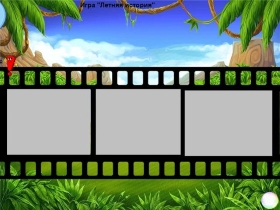 Сюжет игрыСюжет игрыДни отдыха летят так быстро, что всех приключений и не запомнить. Но друзья сделали фотографии на память.Дни отдыха летят так быстро, что всех приключений и не запомнить. Но друзья сделали фотографии на память.Дни отдыха летят так быстро, что всех приключений и не запомнить. Но друзья сделали фотографии на память.Дни отдыха летят так быстро, что всех приключений и не запомнить. Но друзья сделали фотографии на память.Дни отдыха летят так быстро, что всех приключений и не запомнить. Но друзья сделали фотографии на память.Инструкция, адресованная ребенкуИнструкция, адресованная ребенкуПрояви фотопленку (нажми на нее), и составь предложения по этим фотографиями тогда ты узнаешь, что запечатлели друзья на летних фото.Прояви фотопленку (нажми на нее), и составь предложения по этим фотографиями тогда ты узнаешь, что запечатлели друзья на летних фото.Прояви фотопленку (нажми на нее), и составь предложения по этим фотографиями тогда ты узнаешь, что запечатлели друзья на летних фото.Прояви фотопленку (нажми на нее), и составь предложения по этим фотографиями тогда ты узнаешь, что запечатлели друзья на летних фото.Прояви фотопленку (нажми на нее), и составь предложения по этим фотографиями тогда ты узнаешь, что запечатлели друзья на летних фото.Речевой материалРечевой материалСюжетные изображения для составления предложений.Сюжетные изображения для составления предложений.Сюжетные изображения для составления предложений.Сюжетные изображения для составления предложений.Сюжетные изображения для составления предложений.Название игрыНазвание игры «На пляже»                                                                                                                                (Слово) «На пляже»                                                                                                                                (Слово) «На пляже»                                                                                                                                (Слово) «На пляже»                                                                                                                                (Слово) «На пляже»                                                                                                                                (Слово) «На пляже»                                                                                                                                (Слово) «На пляже»                                                                                                                                (Слово) «На пляже»                                                                                                                                (Слово) «На пляже»                                                                                                                                (Слово) «На пляже»                                                                                                                                (Слово)Дидактические целиДидактические целиСоставление слов из букв.Составление слов из букв.Составление слов из букв.Составление слов из букв.Составление слов из букв.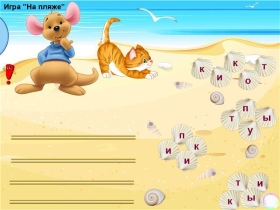 Сюжет игрыСюжет игрыКрошка Ру привел Кузю на пляж, где можно увидеть множество разных ракушек.Ру предлагает Кузе поиграть и собрать как можно больше слов из букв на ракушках.Крошка Ру привел Кузю на пляж, где можно увидеть множество разных ракушек.Ру предлагает Кузе поиграть и собрать как можно больше слов из букв на ракушках.Крошка Ру привел Кузю на пляж, где можно увидеть множество разных ракушек.Ру предлагает Кузе поиграть и собрать как можно больше слов из букв на ракушках.Крошка Ру привел Кузю на пляж, где можно увидеть множество разных ракушек.Ру предлагает Кузе поиграть и собрать как можно больше слов из букв на ракушках.Крошка Ру привел Кузю на пляж, где можно увидеть множество разных ракушек.Ру предлагает Кузе поиграть и собрать как можно больше слов из букв на ракушках.Инструкция, адресованная ребенкуИнструкция, адресованная ребенкуСоставляй слова и ты, а потом напечатай их на песке.Составляй слова и ты, а потом напечатай их на песке.Составляй слова и ты, а потом напечатай их на песке.Составляй слова и ты, а потом напечатай их на песке.Составляй слова и ты, а потом напечатай их на песке.Речевой материалРечевой материалСлова: котик, путы, пики, киты.Слова: котик, путы, пики, киты.Слова: котик, путы, пики, киты.Слова: котик, путы, пики, киты.Слова: котик, путы, пики, киты.Название игрыНазвание игры «Вкусное мороженое»                                                                                                              (Слоги) «Вкусное мороженое»                                                                                                              (Слоги) «Вкусное мороженое»                                                                                                              (Слоги) «Вкусное мороженое»                                                                                                              (Слоги) «Вкусное мороженое»                                                                                                              (Слоги) «Вкусное мороженое»                                                                                                              (Слоги) «Вкусное мороженое»                                                                                                              (Слоги) «Вкусное мороженое»                                                                                                              (Слоги) «Вкусное мороженое»                                                                                                              (Слоги) «Вкусное мороженое»                                                                                                              (Слоги)Дидактические целиДидактические целиПрочтение слогов.Прочтение слогов.Прочтение слогов.Прочтение слогов.Прочтение слогов.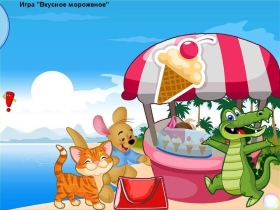 Сюжет игрыСюжет игрыПока друзья отдыхали на пляже, Кузя пожаловался на то, что ему очень жарко. Крошка Ру предложил купить мороженое. Они купили себе, Кенге и друзьям и сложили все в сумку-холодильник.Пока друзья отдыхали на пляже, Кузя пожаловался на то, что ему очень жарко. Крошка Ру предложил купить мороженое. Они купили себе, Кенге и друзьям и сложили все в сумку-холодильник.Пока друзья отдыхали на пляже, Кузя пожаловался на то, что ему очень жарко. Крошка Ру предложил купить мороженое. Они купили себе, Кенге и друзьям и сложили все в сумку-холодильник.Пока друзья отдыхали на пляже, Кузя пожаловался на то, что ему очень жарко. Крошка Ру предложил купить мороженое. Они купили себе, Кенге и друзьям и сложили все в сумку-холодильник.Пока друзья отдыхали на пляже, Кузя пожаловался на то, что ему очень жарко. Крошка Ру предложил купить мороженое. Они купили себе, Кенге и друзьям и сложили все в сумку-холодильник.Инструкция, адресованная ребенкуИнструкция, адресованная ребенкуПрочитай слоги, написанные на мороженом. Прочитай слоги, написанные на мороженом. Прочитай слоги, написанные на мороженом. Прочитай слоги, написанные на мороженом. Прочитай слоги, написанные на мороженом. Речевой материалРечевой материалСлоги: ка, ко, ки, ак, ук, ок.Слоги: ка, ко, ки, ак, ук, ок.Слоги: ка, ко, ки, ак, ук, ок.Слоги: ка, ко, ки, ак, ук, ок.Слоги: ка, ко, ки, ак, ук, ок.Название игрыНазвание игры «По дороге домой»                                                                                                                   (Слово) «По дороге домой»                                                                                                                   (Слово) «По дороге домой»                                                                                                                   (Слово) «По дороге домой»                                                                                                                   (Слово) «По дороге домой»                                                                                                                   (Слово) «По дороге домой»                                                                                                                   (Слово) «По дороге домой»                                                                                                                   (Слово) «По дороге домой»                                                                                                                   (Слово) «По дороге домой»                                                                                                                   (Слово) «По дороге домой»                                                                                                                   (Слово)Дидактические целиДидактические целиСоставление слова по первым буквам.Составление слова по первым буквам.Составление слова по первым буквам.Составление слова по первым буквам.Составление слова по первым буквам.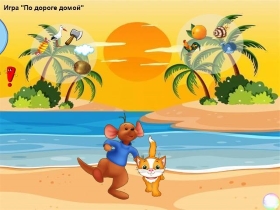 Сюжет игрыСюжет игрыПо дороге домой, Крошка Ру предложил Кузе поиграть в слова.По дороге домой, Крошка Ру предложил Кузе поиграть в слова.По дороге домой, Крошка Ру предложил Кузе поиграть в слова.По дороге домой, Крошка Ру предложил Кузе поиграть в слова.По дороге домой, Крошка Ру предложил Кузе поиграть в слова.Инструкция, адресованная ребенкуИнструкция, адресованная ребенкуКузе нужна твоя подсказка. Посмотри на пальмы и определи по первым буквам, какие слова задумал Ру. Кузе нужна твоя подсказка. Посмотри на пальмы и определи по первым буквам, какие слова задумал Ру. Кузе нужна твоя подсказка. Посмотри на пальмы и определи по первым буквам, какие слова задумал Ру. Кузе нужна твоя подсказка. Посмотри на пальмы и определи по первым буквам, какие слова задумал Ру. Кузе нужна твоя подсказка. Посмотри на пальмы и определи по первым буквам, какие слова задумал Ру. Речевой материалРечевой материалСлова: 1) Конфета, Аист, Топор, Облако, Киви=> КАТОК.    2) Петух, Апельсин, Улитка, Кит => ПАУК.Слова: 1) Конфета, Аист, Топор, Облако, Киви=> КАТОК.    2) Петух, Апельсин, Улитка, Кит => ПАУК.Слова: 1) Конфета, Аист, Топор, Облако, Киви=> КАТОК.    2) Петух, Апельсин, Улитка, Кит => ПАУК.Слова: 1) Конфета, Аист, Топор, Облако, Киви=> КАТОК.    2) Петух, Апельсин, Улитка, Кит => ПАУК.Слова: 1) Конфета, Аист, Топор, Облако, Киви=> КАТОК.    2) Петух, Апельсин, Улитка, Кит => ПАУК.